Lampiran 2RENCANA PELAKSANAAN PEMBELAJARANSatuan Pendidikan		: SDLB/D (Tunadaksa)Mata Pelajaran			: MATEMATIKAKelas/Semester			: VI/D (Tunadaksa)/I (Satu)Alokasi Waktu		: 2 X 30 Menit (1 x Pertemuan)STANDAR KOMPETENSIMATEMATIKA	6. Memahami sifat-sifat bangun dan hubungan antarbangunKOMPETENSI DASARMATEMATIKA 6.2  Mengidentifikasi sifat-sifat bangun ruangINDIKATORKognitifProdukMenjelaskan sifat-sifat bangun ruang ProsesMenunjukkan sifat-sifat  bangun ruangPsikomotorikMenyebutkan sifat-sifat bangun ruang Afektif Keterampilan karakterTekun, siswa tekun dalam mengerjakan tugas yang di berikanTanggung jawab, siswa bertanggung jawab dalam mengerjakan tugasnyaTeliti, siswa harus teliti dalam mengerjakan tugasnyaDisiplin waktu, siswa diharuskan disiplin waktu dalam mengerjakan tugas yang diberikanKeterampilan socialAktif, siswa aktif bertanya tentang materi yang di ajarkanMendengarkan, siswa mendengarkan guru saat menyampaikan materi yang di bawakanKomunikasi, siswa aktif dalam melakukan tanya jawab di dalam kelasTUJUAN PEMBELAJARANMATEMATIKAKognitifProdukSiswa dapat menjelaskan sifat-sifat bangun ruang ProsesSiswa dapat menunjukkan  sifat-sifat bangun ruang PsikomotorikSiswa dapat menyebutkan sifat-sifat bangun ruang Afektif Keterampilan karakterTekun, siswa tekun dalam mengerjakan tugas yang di berikanTanggung jawab, siswa bertanggung jawab dalam mengerjakan tugasnyaTeliti, siswa harus teliti dalam mengerjakan tugasnyaDisiplin waktu, siswa diharuskan disiplin waktu dalam mengerjakan tugas yang diberikanKeterampilan sosialAktif, siswa aktif bertanya tentang materi yang di ajarkanMendengarkan, siswa mendengarkan guru saat menyampaikan materi yang di bawakanKomunikasi, siswa aktif dalam melakukan tanya jawab di dalam kelasMATERI AJARSifat-sifat bangun ruangMODEL DAN METODE PEMBELAJARANModel PembelajaranPembelajaran LangsungMetode PembelajaranCeramahTanya JawabPemberian TugasSUMBER/MEDIA PEMBELAJARANSumber Buku Kelas dasar VMedia PembelajaranBalokPROSES BELAJAR MENGAJAR/SKENARIO PEMBELAJARANPendahuluanIntiPenutupPENILAIANTeknik PenilaianTes Tertulis Bentuk Insterumen IsianInstrumenJawablah pertanyaan dibawah ini !Nama bangun ruang di bawah ini adalah. ?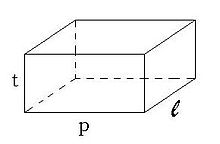 Banyaknya rusuk pada bangun balok adalah.?Bangun balok mempunyai titik sudut sebanyak.?Banyaknya sisi pada bangun balok adalah.?Bangun balok mempunyai (…)  pasang sisi sama dan sejajarBerapakah bentuk persegi panjang pada balok.?Berapakah rusuk yang ukurannya sama pada bangun ruang balok.?Bangun balok sisinya berbentuk .?Gambar bangun ruang di bawah ini adalah.?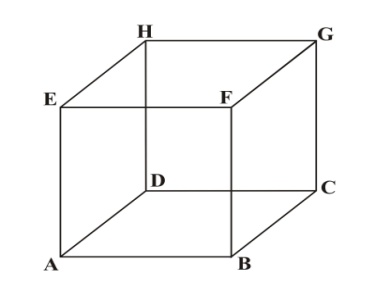 Banyaknya rusuk pada bangun kubus adalah.?Bangun kubus  mempunyai titik sudut sebanyak.?Banyaknya sisi pada bangun kubus adalah.?Pada bangun kubus berapakah pasang rusuk yang sama.?Berapa banyak sisi yang sama dan sejajar pada bangun kubus.?Bangun kubus sisinya berbentuk.?Apa yang membedakan bangun balok dengan kubus.?Gambar bangun ruang di bawah ini adalah.?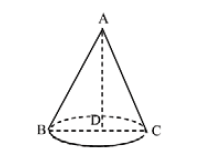  Alas dari kerucut berbentuk.?Berapa titik sudut dari kerucut.?Di sebut apakah sisi dari kerucut.?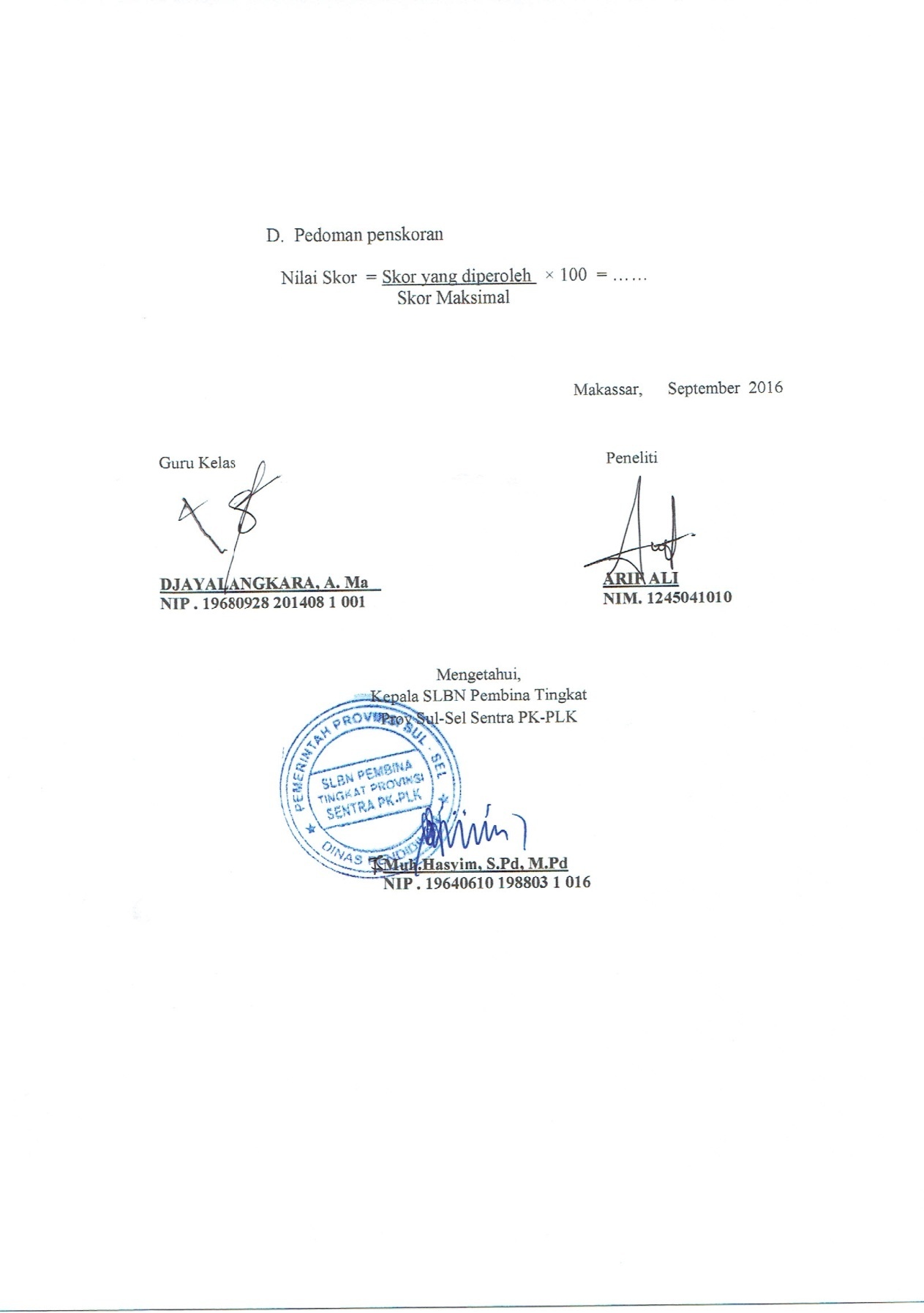 KegiatanWaktuMemberi salam,Berdo’a,Mengkondisikan siswaMengecek daftar hadir siswaMempersiapkan materi yang akan diajarkan, serta alat peraga10 MenitKegiatanWaktuEksplorasiGuru memusatkan perhatian siswaGuru menyampaikan konsep tentang sifat-sifat bangun ruang Guru menyuruh siswa menyebutkan sifat-sifat bangun ruang ElaborasiGuru memperhatikan siswa dalam menyebutkan sifat-sifat bangun ruangTanya jawab tentang sifat-sifat bangun ruangKonfirmasiGuru memperjelas tentang materi yang diajarkanGuru menanyakan kembali kepada siswa tentang materi yang belum dimengerti40 MenitKegiatanWaktuMembuat/Menyimpulkan hasil pembelajaranMenyampaikan rencana pembelajaran pada pertemuan berikutnya.Menutup Pembelajaran dengan berdo’a bersama10 Menit